§1483.  Application for approval of program1.  Application.  Each application for approval of a continuing education program must be submitted according to the guidelines prescribed by the superintendent accompanied by the appropriate fee in section 601.  The fee is nonrefundable.  A fee is required only for original course submissions.  Subsequent or renewal filings of approved courses are considered original if modified in any manner.[PL 1997, c. 592, §46 (AMD).]2.  Review.  Courses and programs must be approved or disapproved by the superintendent, subject to prior review and nonbinding recommendations of the Continuing Education Advisory Committee or another 3rd-party selected by the superintendent.  After review and approval or disapproval, the submissions need not be maintained by the superintendent and may be destroyed.  The superintendent may, by rule, establish criteria for the review and approval of courses and for the determination of the number of continuing education hours to be credited for completion of each course or program.  Rules adopted pursuant to this subchapter are routine technical rules as defined in Title 5, chapter 375, subchapter II‑A.[PL 1997, c. 457, §23 (NEW); PL 1997, c. 457, §55 (AFF).]SECTION HISTORYPL 1997, c. 457, §23 (NEW). PL 1997, c. 457, §55 (AFF). PL 1997, c. 592, §46 (AMD). The State of Maine claims a copyright in its codified statutes. If you intend to republish this material, we require that you include the following disclaimer in your publication:All copyrights and other rights to statutory text are reserved by the State of Maine. The text included in this publication reflects changes made through the First Regular and First Special Session of the 131st Maine Legislature and is current through November 1. 2023
                    . The text is subject to change without notice. It is a version that has not been officially certified by the Secretary of State. Refer to the Maine Revised Statutes Annotated and supplements for certified text.
                The Office of the Revisor of Statutes also requests that you send us one copy of any statutory publication you may produce. Our goal is not to restrict publishing activity, but to keep track of who is publishing what, to identify any needless duplication and to preserve the State's copyright rights.PLEASE NOTE: The Revisor's Office cannot perform research for or provide legal advice or interpretation of Maine law to the public. If you need legal assistance, please contact a qualified attorney.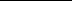 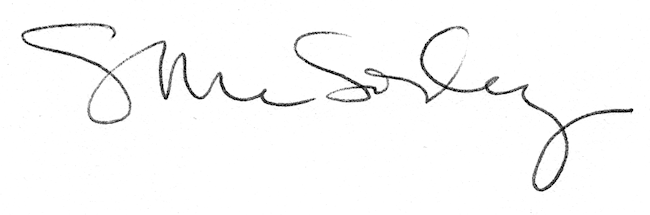 